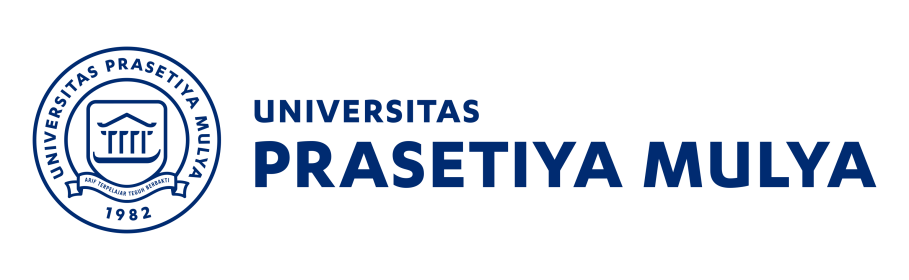 HALAMAN PENGESAHANPROPOSAL SKEMA PENELITIAN “INTERDISCIPLINARY RESEARCH PROJECTS”Judul Penelitian		: Jenis Penelitian			: Penelitian Dasar / Penelitian Terapan / Pengembangan 
	  Experimental*)  Bidang Penelitian			: (lihat pada lampiran 1.h. ex : 1. Natural Sciences – 
 	  1.5 Biological Sciences)  Tujuan Sosial Ekonomi	: (lihat pada lampiran 1.i. ex : 13. Natural Sciences – 
 	  13.3 Biodiversity)Tim Peneliti1.Ketua Peneliti		Nama Lengkap	: NIDN / NIP / NPM	: Sekolah / Program Studi	:            Nomor HP		: Alamat surel 		: 2.Anggota Peneliti (1)Nama Lengkap		: NIDN / NIP	: Sekolah / Program Studi	:Alamat surel		:3.Anggota Peneliti (2)	Nama Lengkap		: NIDN / NIP 	: Sekolah / Program Studi	:Alamat surel		:4.Anggota Peneliti (ke-n)Nama Lengkap		: NIDN / NIP 	: Sekolah / Program Studi	:Alamat surel		: *) pilih salah satuLama Penelitian	: ...... bulan / tahun*)Biaya Penelitian yang Diusulkan (per-tahun) : Rp. XX.XXX.XXX,-Kota, tanggal-bulan-tahunMenyetujui,							Menyatakan,Direktur Riset dan Inovasi					Ketua Peneliti		
Universitas Prasetiya Mulya(Dr. Stevanus Wisnu Wijaya) 				(........Nama Lengkap.............)NIP 7350217111 						NIP*) pilih salah satuDAFTAR ISIRINGKASAN[Kemukakan tujuan jangka panjang dan target khusus yang ingin dicapai serta metode yang akan dipakai dalam pencapaian tujuan tersebut. Ringkasan harus mampu menguraikan secara cermat dan singkat tentang rencana kegiatan yang diusulkan.]BAB 1 
PENDAHULUAN[Uraikan latar belakang dan permasalahan yang akan diteliti, tujuan khusus, dan urgensi (keutamaan) penelitian. Pada bab ini juga dijelaskan temuan apa yang ditargetkan serta kontribusinya terhadap ilmu pengetahuan.]BAB 2 
TINJAUAN PUSTAKA[Uraikan latar belakang dan permasalahan yang akan diteliti, tujuan khusus, dan urgensi (keutamaan) penelitian. Pada bab ini juga dijelaskan temuan apa yang ditargetkan serta kontribusinya terhadap ilmu pengetahuan]BAB 3 
METODE PENELITIAN[Metode penelitian dilengkapi dengan bagan alir penelitian yang menggambarkan apa yang sudah dilaksanakan dan dicapai sebelumnya sesuai peta jalan penelitian perguruan tinggi. Akan lebih baik jika penyajian dapat dikaitkan dengan capaian peneliti yang dapat dijadikan sebagai referensi untuk melanjutkan kegiatan penelitian yang akan diusulkan dan yang akan dikerjakan selama periode penelitian. Metode harus menjelaskan secara utuh tahapan penelitian yang jelas, luaran, indikator capaian yang terukur di setiap tahapan.]BAB 4 
ANGGARAN, JADWAL DAN LOKASI PENELITIAN4.1 Ringkasan Anggaran Penelitian4.2 Jadwal Penelitian4.3 Lokasi PenelitianUraikan lokasi penelitian dengan keperluan penelitian.BAB 5
LUARAN PENELITIAN DAN TARGET CAPAIANDAFTAR PUSTAKALAMPIRAN-LAMPIRANLampiran 1. Justifikasi Anggaran PenelitianLampiran 2. Dukungan Sarana Dan Prasarana PenelitianMenjelaskan fasilitas yang menunjang penelitian, yaitu prasarana utama yang diperlukan dalam penelitian ini dan ketersediannya di perguruan tinggi pengusul. Apabila tidak tersedia, jelaskan bagaimana cara mengatasinya.Lampiran 3. Susunan Organisasi Tim Peneliti dan Pembagian Tugas	Lampiran 4. Surat Pernyataan Ketua Peneliti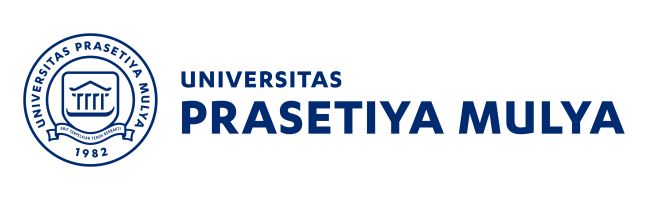 SURAT PERNYATAAN KETUA PENELITIYang bertanda tangan di bawah ini:Nama				: 								NIP				:								Sekolah / Program Studi	:								Alamat Surel			:								Dengan ini menyatakan bahwa proposal penelitian kami dengan judul:untuk tahun anggaran………bersifat original.Demikian pernyataan ini dibuat dengan sesungguhnya dan dengan sebenar-benarnya.Kota, tanggal-bulan-tahunJenis PengeluaranKetentuanBiaya yang DiusulkanBelanja Bahan Habis Pakai (maksimal 60%)meliputi belanja untuk keperluan penelitian diantaranya alat tulis kantor (ATK), dan bahan-bahan penelitian. Bahan penelitian dapat berupa data sekunder, akses database, komunikasi, souvenir, biaya narasumber, kuesioner yang dibuktikan dengan dokumen yang sah, bahan laboratorium habis pakai. Belanja ini termasuk biaya jasa honor asisten peneliti, administrasi lainnya (pulsa / paket internet) Rp._____Belanja Perjalanan
(maksimal 40%)meliputi biaya untuk perjalanan ke lokasi penelitian yang secara langsung berkaitan dengan objek penelitian (jelaskan tujuan dan maksud  tujuan)Rp._____Pelaporan Luaran Penelitian (maksimal 30%)meliputi biaya untuk diseminasi hasil riset (Konferens*), publikasi luaran penelitian seperti buku / jurnal ilmiah** / HKI / luaran lainnyaRp._____Uraian KegiatanBulanBulanBulanBulanBulanBulanBulanBulanUraian Kegiatan78910111212NoJenis Luaran PenelitianStatus Target Capaian (accepted, published, status lainnya)Keterangan Lainnya (Nama Konferens/Nama Jurnal/Nama Penerbit/Nama Seminar/Lainnya)Belanja Bahan Habis PakaiBelanja Bahan Habis PakaiBelanja Bahan Habis PakaiBelanja Bahan Habis PakaiBelanja Bahan Habis PakaiMaterialJustifikasi PemakaianKuantitasHarga Satuan(Rp)Total Biaya (Rp)Material 1Material 2Material nSub Total Belanja Bahan Habis Pakai (Rp)Sub Total Belanja Bahan Habis Pakai (Rp)Sub Total Belanja Bahan Habis Pakai (Rp)Sub Total Belanja Bahan Habis Pakai (Rp)Belanja PerjalananBelanja PerjalananBelanja PerjalananBelanja PerjalananBelanja PerjalananMaterialJustifikasi PemakaianKuantitasHarga Satuan(Rp)Total Biaya (Rp)Perjalanan ke tempat /kota-APerjalanan ke tempat/ kota-nSub Total Belanja Perjalanan (Rp)Sub Total Belanja Perjalanan (Rp)Sub Total Belanja Perjalanan (Rp)Sub Total Belanja Perjalanan (Rp)Pelaporan Luaran PenelitianPelaporan Luaran PenelitianPelaporan Luaran PenelitianPelaporan Luaran PenelitianKegiatanJustifikasi PemakaianKuantitasHarga Satuan(Rp)Total Biaya (Rp)(Biaya Luaran Penelitian)Sub Total Pelaporan Luaran Penelitian (Rp)Sub Total Pelaporan Luaran Penelitian (Rp)Sub Total Pelaporan Luaran Penelitian (Rp)Sub Total Pelaporan Luaran Penelitian (Rp)TOTAL ANGGARAN YANG DIAJUKAN (Rp)TOTAL ANGGARAN YANG DIAJUKAN (Rp)TOTAL ANGGARAN YANG DIAJUKAN (Rp)TOTAL ANGGARAN YANG DIAJUKAN (Rp)NoNama/NPM/NIPSekolah / Program StudiAlokasi Waktu (jam/minggu)Uraian TugasMengetahui,Menyatakan, Direktur Riset dan InovasiUniversitas Prasetiya MulyaKetua Penelitian(Dr. Stevanus Wisnu Wijaya)(.....Nama Lengkap.......)NIP 7350217111 	NIP 